Guided Reading NewsWe are excited to be building a Guided 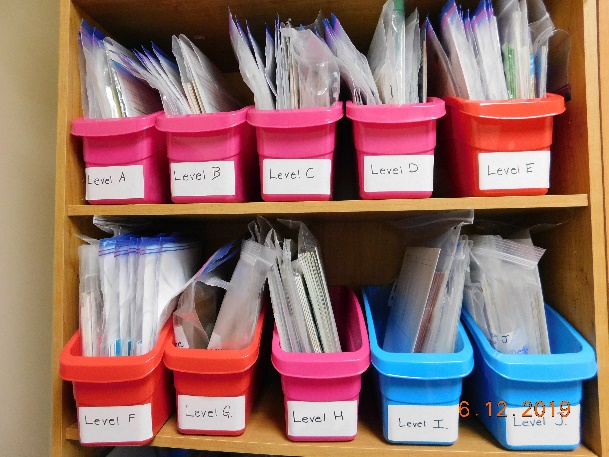 Reading library at Christ the King School for the 2019-2020 school year!  Students and teachers fromGrade K-4 can access a variety of fiction and non-fiction reading material.  Book Fair funds and school funds were used to purchase reading material. There are many benefits to Guided Reading: Students develop as individual readers while teachers are available for support and scaffolding. 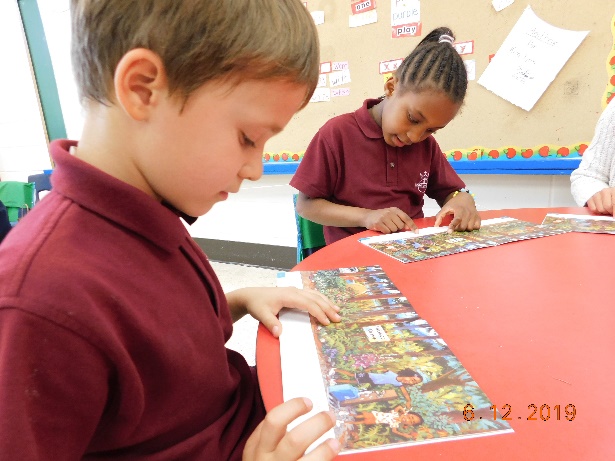 Students learn skills and strategies that will allow them to read difficult texts independently. Students experience success in reading for meaning. Students receive more individualized teaching time.Teachers can use good literature to strengthen reading comprehension strategies.